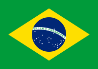 15.20. DECRETO Nº 55.587, DE 17 DE MARÇO DE 2010, SÃO PAULO (BRASIL)Artigo 1º - Fica instituído, junto à Coordenação de Políticas para a Diversidade Sexual do Estado de São Paulo, da Secretaria da Justiça e da Defesa da Cidadania, o Conselho Estadual dos Direitos da População de Lésbicas, Gays, Bissexuais, Travestis e Transexuais, denominado Conselho Estadual LGBT.Parágrafo único - O Conselho Estadual LGBT de que trata o “caput” deste artigo, órgão consultivo e deliberativo, tem por finalidade elaborar, monitorar e avaliar políticas públicas destinadas à efetiva promoção dos direitos da população de lésbicas, gays, bissexuais, travestis e transexuais.Artigo 2º - O Conselho Estadual LGBT tem as seguintes atribuições:I - participar da elaboração de políticas públicas que visem a assegurar a efetiva promoção dos direitos da população LGBT;II - elaborar, avaliar e apresentar sugestões em relação ao desenvolvimento de programas e ações governamentais e a execução de recursos públicos para eles autorizados, bem como monitorar e opinar sobre as questões referentes à cidadania da população LGBT;III - propor a adoção de mecanismos e instrumentos que assegurem a participação e controle social sobre as políticas públicas para a promoção dos direitos da população LGBT;IV - apresentar sugestões para a elaboração do planejamento plurianual do Governo do Estado, o estabelecimento de diretrizes orçamentárias e para a alocação de recursos no orçamento anual do Estado, visando a subsidiar decisões governamentais voltadas à implantação de políticas públicas para a promoção dos direitos da população LGBT;V - efetuar e receber denúncias que envolvam fatos e episódios discriminatórios contra lésbicas, gays, bissexuais, travestis e transexuais, encaminhando-as aos órgãos competentes para as providências cabíveis, além de acompanhar os procedimentos pertinentes;VI - propor e incentivar a realização de campanhas destinadas à promoção da diversidade sexual, dos direitos da população LGBT e o enfrentamento à discriminação hemofóbica;VII - prestar colaboração técnica, em sua área de atuação, á órgãos e entidades públicas do Estado;VIII - elaborar sugestões para aperfeiçoamento da legislação vigente;IX - propor a realização de estudos, debates e pesquisas sobre a temática da diversidade sexual e direito da população LGBT;X - pronunciar-se sobre matérias que lhe sejam submetidas pela Coordenação de Políticas para a Diversidade sexual, da Secretaria da Justiça e da Defesa da Cidadania;XI - escolher, dentre os seus membros, o Secretário Geral do Conselho Estadual LGBT;XII - colaborar na defesa dos direitos da população LGBT por todos os meios legais que se fizerem necessários;XIII - promover canais de diálogo institucionais entre o Conselho Estadual LGBT e a sociedade civil organizada;XIV - elaborar seu regimento interno.